臨時工資料表並請提供以下資料予地科中心，勞僱型同意書(如附件1)保密切結書(如附件2)身分證影像檔學生證/在職證明電子檔上述資料請於聘用前10個工作天提供，以免後續無法報支工資。國立中央大學獎助生暨學生兼任助理學習與勞僱型態同意書※為了保障您的權益，請先確實詳細閱讀下面內容，並於勾選之型態下簽名※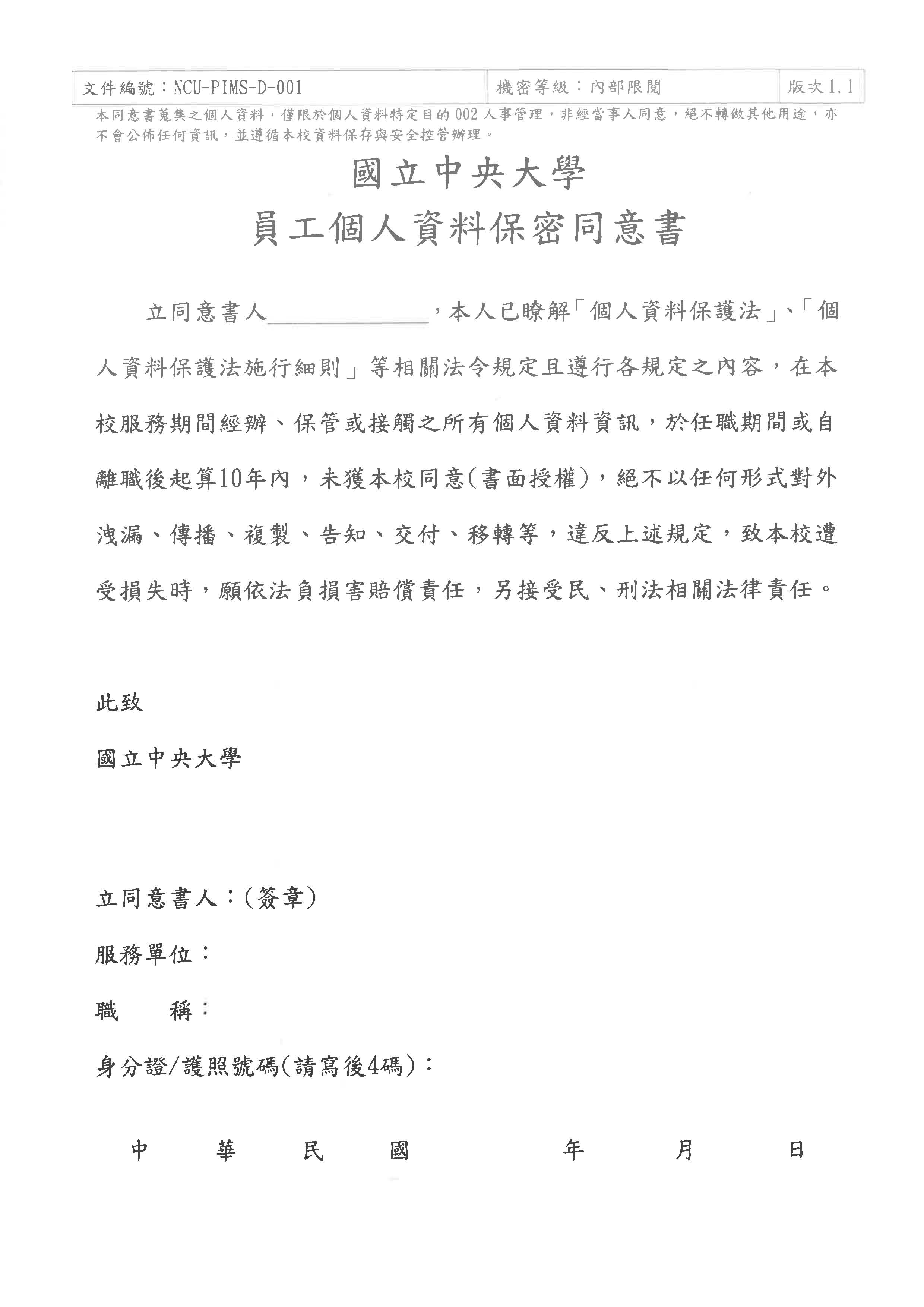 中文姓名性別男　　女男　　女出生日期　　　年　　　月　　　　日　　　年　　　月　　　　日　　　年　　　月　　　　日　　　年　　　月　　　　日　　　年　　　月　　　　日　　　年　　　月　　　　日籍貫身分證字號戶籍地址通訊地址電子郵件手機是否為身心障礙是　　否是　　否是　　否是　　否是否為原住民是否為原住民是否為原住民是否為原住民是　　否是否曾保過勞保是　　否是　　否是　　否是　　否是否具公保身分是否具公保身分是否具公保身分是否具公保身分是　　否服務機關名稱院系科別/職稱院系科別/職稱院系科別/職稱院系科別/職稱撥款預設使用帳戶(擇一填寫)請以郵局帳戶為主銀行目前只提供第一銀行撥款預設使用帳戶(擇一填寫)請以郵局帳戶為主銀行目前只提供第一銀行撥款預設使用帳戶(擇一填寫)請以郵局帳戶為主銀行目前只提供第一銀行撥款預設使用帳戶(擇一填寫)請以郵局帳戶為主銀行目前只提供第一銀行撥款預設使用帳戶(擇一填寫)請以郵局帳戶為主銀行目前只提供第一銀行撥款預設使用帳戶(擇一填寫)請以郵局帳戶為主銀行目前只提供第一銀行撥款預設使用帳戶(擇一填寫)請以郵局帳戶為主銀行目前只提供第一銀行撥款預設使用帳戶(擇一填寫)請以郵局帳戶為主銀行目前只提供第一銀行撥款預設使用帳戶(擇一填寫)請以郵局帳戶為主銀行目前只提供第一銀行撥款預設使用帳戶(擇一填寫)請以郵局帳戶為主銀行目前只提供第一銀行郵局代號郵局代號局號(含檢號)局號(含檢號)局號(含檢號)局號(含檢號)帳號(含檢號)帳號(含檢號)帳號(含檢號)帳號(含檢號)第一銀行帳號第一銀行帳號第一銀行帳號第一銀行帳號第一銀行帳號第一銀行帳號第一銀行帳號第一銀行帳號第一銀行帳號第一銀行帳號工讀地點（研討會地點）工讀地點（研討會地點）工讀地點（研討會地點）工作內容簡述工作內容簡述工作內容簡述註：目前法定最低時薪113/1/1起為NT$183/小時，單日工時不可超過8小時每日支領總額以新台幣2,196元為上限。如未有說明需求，將以最低時薪報支註：目前法定最低時薪113/1/1起為NT$183/小時，單日工時不可超過8小時每日支領總額以新台幣2,196元為上限。如未有說明需求，將以最低時薪報支註：目前法定最低時薪113/1/1起為NT$183/小時，單日工時不可超過8小時每日支領總額以新台幣2,196元為上限。如未有說明需求，將以最低時薪報支註：目前法定最低時薪113/1/1起為NT$183/小時，單日工時不可超過8小時每日支領總額以新台幣2,196元為上限。如未有說明需求，將以最低時薪報支註：目前法定最低時薪113/1/1起為NT$183/小時，單日工時不可超過8小時每日支領總額以新台幣2,196元為上限。如未有說明需求，將以最低時薪報支註：目前法定最低時薪113/1/1起為NT$183/小時，單日工時不可超過8小時每日支領總額以新台幣2,196元為上限。如未有說明需求，將以最低時薪報支註：目前法定最低時薪113/1/1起為NT$183/小時，單日工時不可超過8小時每日支領總額以新台幣2,196元為上限。如未有說明需求，將以最低時薪報支註：目前法定最低時薪113/1/1起為NT$183/小時，單日工時不可超過8小時每日支領總額以新台幣2,196元為上限。如未有說明需求，將以最低時薪報支註：目前法定最低時薪113/1/1起為NT$183/小時，單日工時不可超過8小時每日支領總額以新台幣2,196元為上限。如未有說明需求，將以最低時薪報支註：目前法定最低時薪113/1/1起為NT$183/小時，單日工時不可超過8小時每日支領總額以新台幣2,196元為上限。如未有說明需求，將以最低時薪報支日期（年/月/日）日期（年/月/日）日期（年/月/日）日期（年/月/日）時數(小時)時數(小時)時數(小時)時數(小時)時數(小時)時數(小時)型態□獎助生(經費流水號：　　　　　學習期間：　　　　　　　)□學生兼任助理(經費流水號：　　　　　僱用期間：　　　　　　　)相關處理原則1.教育部發布「專科以上學校獎助生權益保障指導原則」2.國立中央大學獎助生暨學生兼任助理權益保障處理辦法1.勞動部發布「專科以上學校兼任助理勞動權益保障指導原則」2.國立中央大學獎助生暨學生兼任助理權益保障處理辦法定義屬課程學習等以學習為主要目的及範疇，非有對價之僱傭關係。課程學習：課程、論文研究之一部分，或為畢業之條件。受學校僱用擔任臨時性、短期性、特定性工作之兼任研究助理、教學助理、臨時工及工讀生，與本校存有提供勞務獲取報酬之工作事實，且具從屬關係。權利義務依本校獎助生相關規定辦理依勞動基準法(以下簡稱勞基法)等勞動法令、各機關學校聘僱人員離職儲金給與辦法及本校相關規定辦理研究成果歸屬1.著作權：□指導教授僅為觀念指導，由學生享有著作權。□指導教授除觀念指導，亦參與內容表達，並與學生共同完成報告，與學生共同享有著作權。2.專利權：□學生自身為發明人、新型創作人、設計人，享有專利申請權。□學生自身非發明人、新型創作人、設計人。□指導教授對論文研究成果之產出有實質貢獻，列為共同發明人。協助或參與執行研究計畫所產出相關研究成果，依下列規定辦理：1.依著作權法第11條規定，學生為著作人，本校享有著作財產權。2.依專利法第7條第1項規定，研究成果之專利權歸屬於本校。獎助生或兼任助理同意簽名本人已詳閱上述事項，並同意擔任研究獎助生。簽名：                                    年   月   日1.同意恪遵勞動契約之約定（如：應按實際工作時間親自辦理簽到退及中途離職應辦理離職手續等）。2.外國學生、僑生及港澳生須依就業服務法規定申請工作許可。3.本人已詳閱上述事項，並同意擔任兼任助理。兼任助理簽名：                                  年   月   日※未滿20歲者，依民法第77條規定，其意思表示及受意思表示，應得法定代理人之允許。指定代理人同意簽名或蓋章※指定代理人：指計畫主持人/指導或授課教師/單位主管。※單位主管：行政單位指一級主管；各學院為院長；各系所為系主任或所長、研究中心為中心主任。1.該學習活動，應與研究獎助生範疇有直接相關性為主要目的。2.應有明確對應之研究課程、實習活動、論文研究指導等實施計畫。3.教師應有指導學生學習專業知識之行為。4.本人已詳閱上述事項。指定代理人簽名(蓋章)：                             年   月   日1.兼任助理適用勞基法，應遵守相關勞動法令及本校相關規定。2.應於兼任助理到職前辦妥僱用請核程序，且不得追溯起聘。3.工資、工時及延長工作時間應符勞動法令規定，另工資、工時等勞動條件不得任意變更；兼任助理依本校及勞基法規定應有出勤紀錄可稽。4.兼任助理聘期不得任意提前終止。如為勞動基準法第11條各款、第13條但書、第20條規定情事資遣者，應依規定期間預告、計算資遣費並於離職日14日前紙本送達人事室。5.本人已詳閱上述事項。指定代理人簽名(蓋章)：                               年   月   日注意事項1.本同意書一式2份，由簽署人(單位)各收執1份。2.獎助生或兼任助理對於雙方關係之認定有爭議時，得於簽署本同意書之次日起20日內，向本校兼任助理爭議處理小組提出申訴。1.本同意書一式2份，由簽署人(單位)各收執1份。2.獎助生或兼任助理對於雙方關係之認定有爭議時，得於簽署本同意書之次日起20日內，向本校兼任助理爭議處理小組提出申訴。